«Осень жизни»В тёплый день октябрьский по веленью векаЧествует природа пожилого человека…         Доброй традицией стало в первые дни октября отмечать Международный день пожилых людей. День пожилого человека – это добрый и светлый праздник бесконечно дорогих нам людей, в который мы окружаем особым вниманием наших родителей, бабушек и дедушек.        Этот день призван напомнить молодым о ценности человеческих отношений, верности, чувстве долга, ответственности и самопожертвовании. Забота о старших воспитывает в наших сердцах чувства любви, благодарности, милосердии и чистосердечности. Мы не должны забывать, что только у того общества, в котором люди уважают старших, есть будущее.        В Атаманском ДК состоялся праздничный концерт-поздравление «Осень жизни». Ко всем присутствующим зрителям (а таковых собралось немало), со словами поздравлений и благодарности обратился депутат Атаманского сельского поселения Павел Постевой.         Сердечные поздравления своим дедушкам, бабушкам, знакомым и незнакомым пожилым людям адресовали со сцены ведущие праздника Диана Шакуева, Арсений Пономаренко, Полина Шабранская и Яна Корнева.        Музыкальные поздравления в этот вечер дарили Влада Кирюшина, Ангелина Диская, участники клубного объединения «Весёлые нотки», Павел Постевой, Леонтий Редькин, Елена и Захар Шакуевы, Алёна и Ростислав Дворецкие, народный вокальный ансамбль «Хорошее настроение».       Наибольший отклик у присутствующих зрителей вызвали выступления воспитанников детского сада «Светлячок».      Все аплодировали нашим артистам, дарили цветы и благодарили за такой замечательный концерт.       Хочется пожелать всем пожилым людям всего самого наилучшего, ведь для наших мам и пап, бабушек и дедушек, нет ничего важнее, чем наше уважение, забота, внимание и милосердие к ним.                                    Хлебко С.А. – режиссёр МБУ «ДК МО Атаманское СП»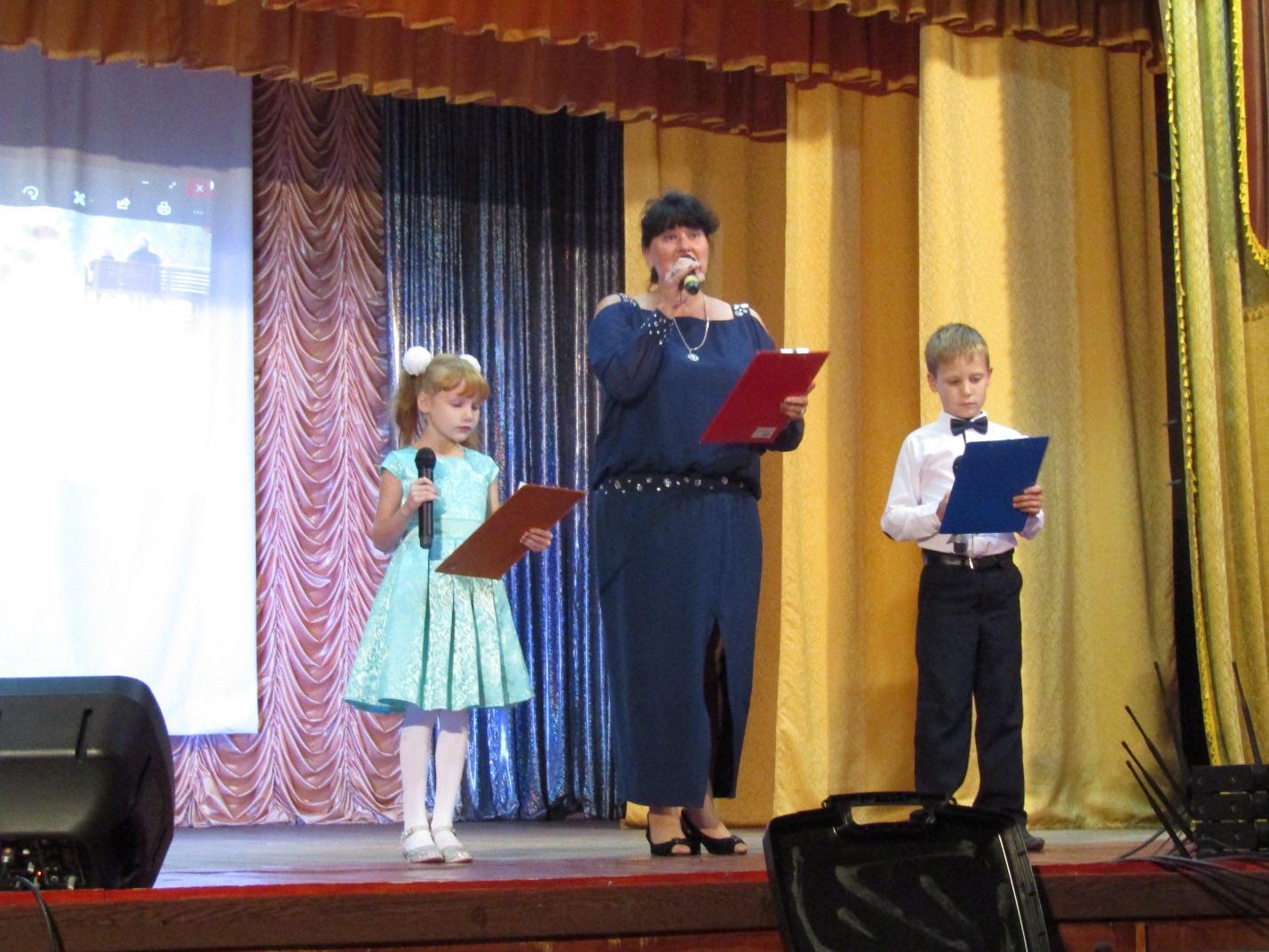 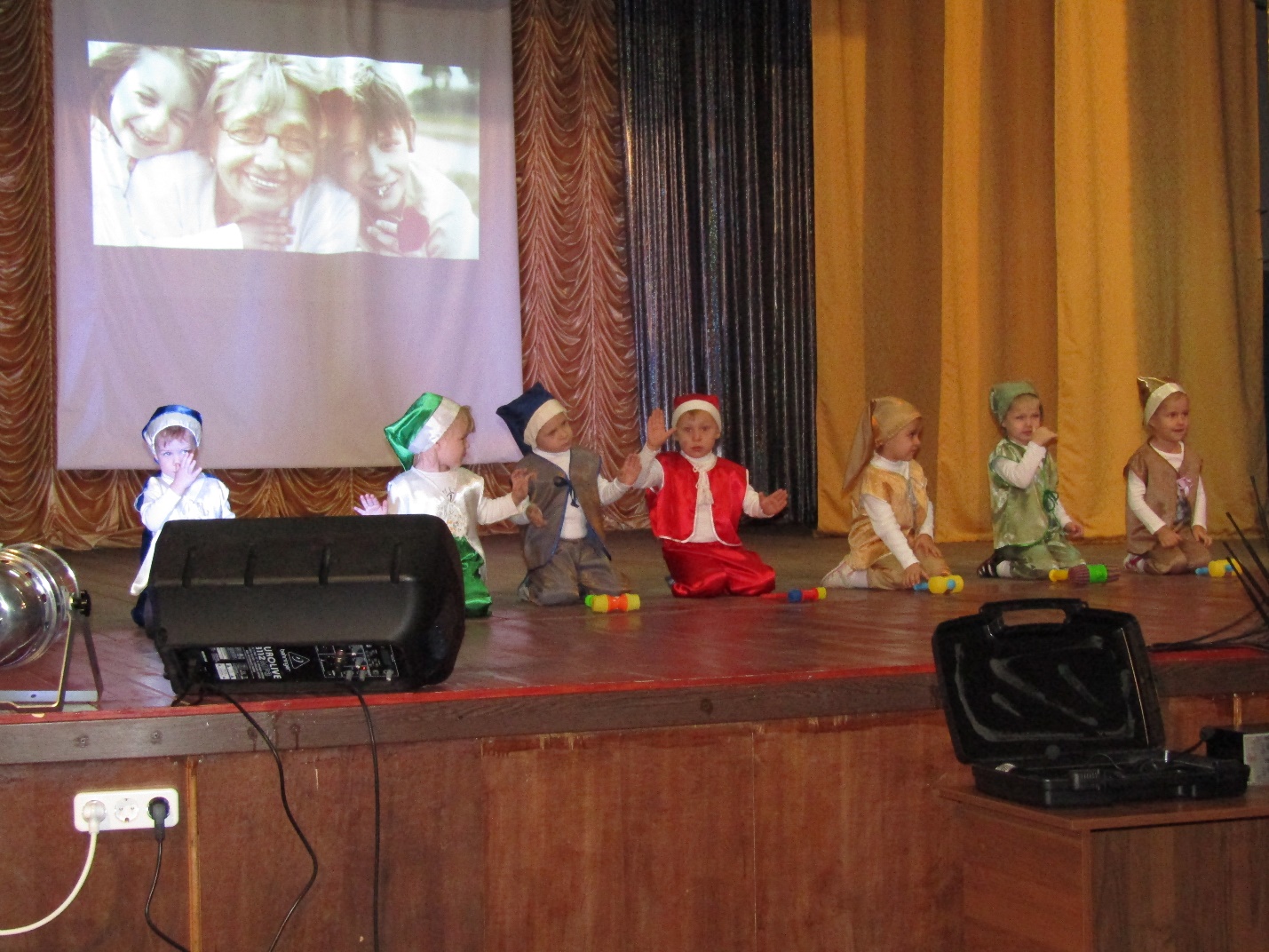 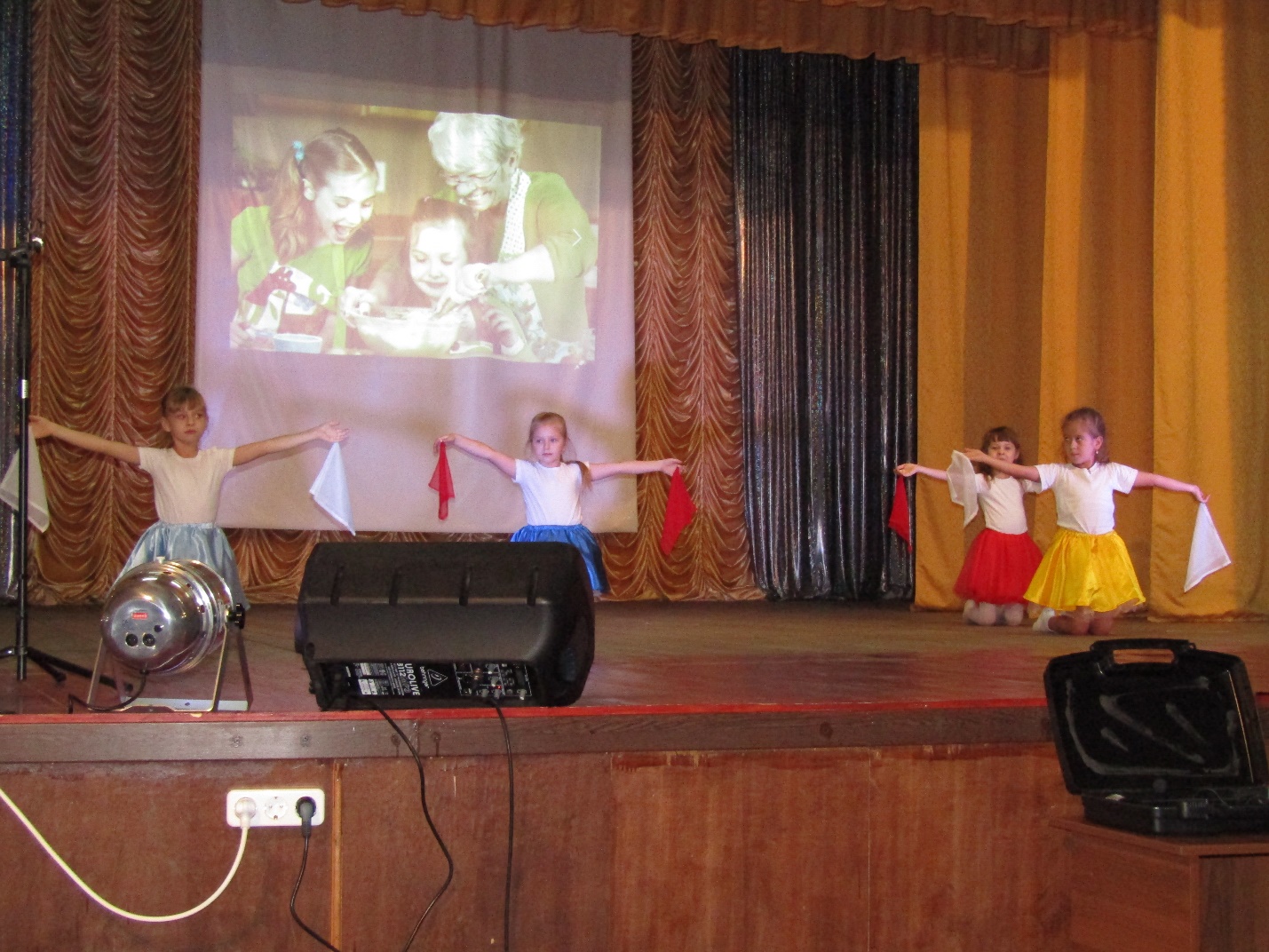 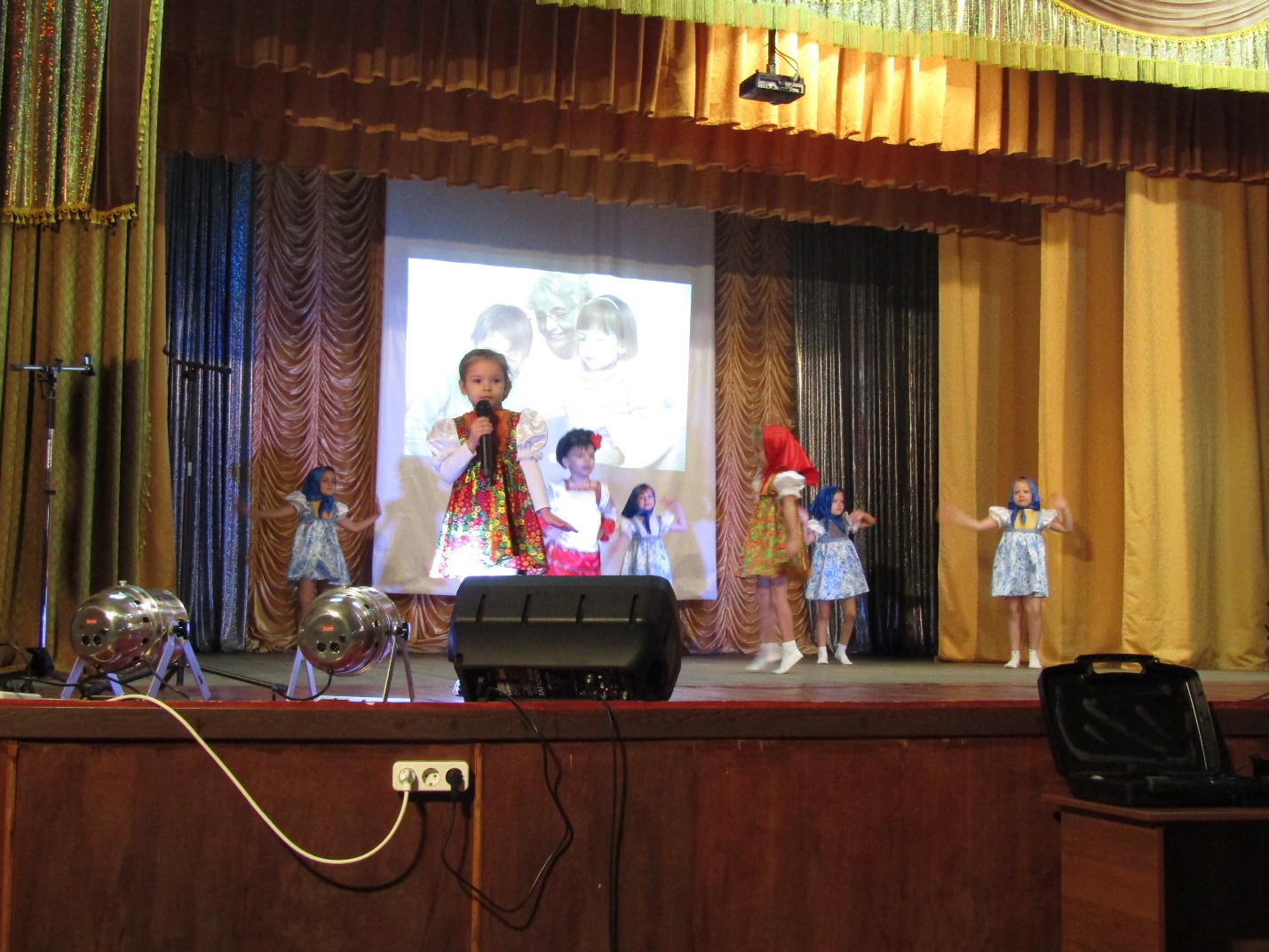 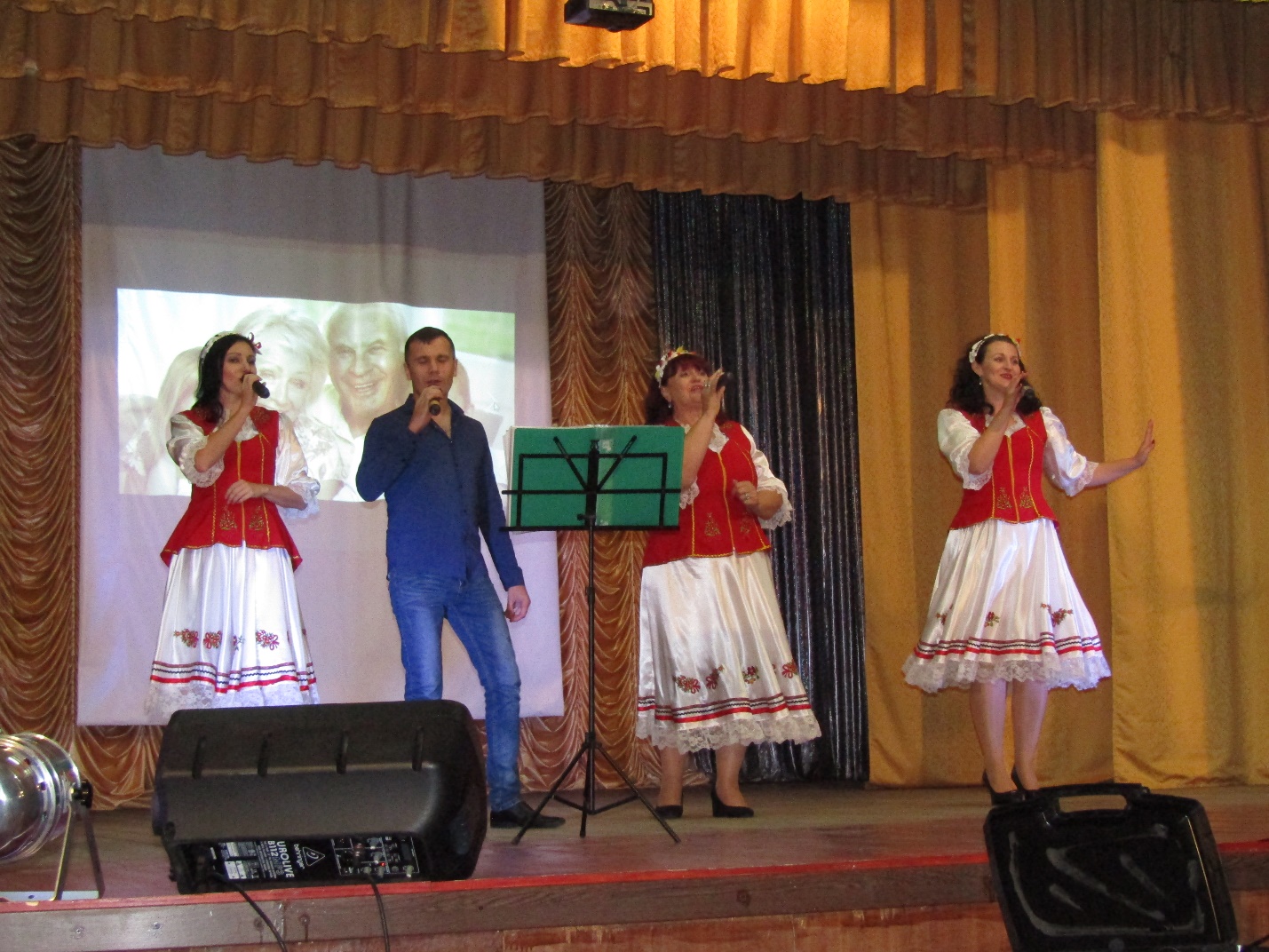 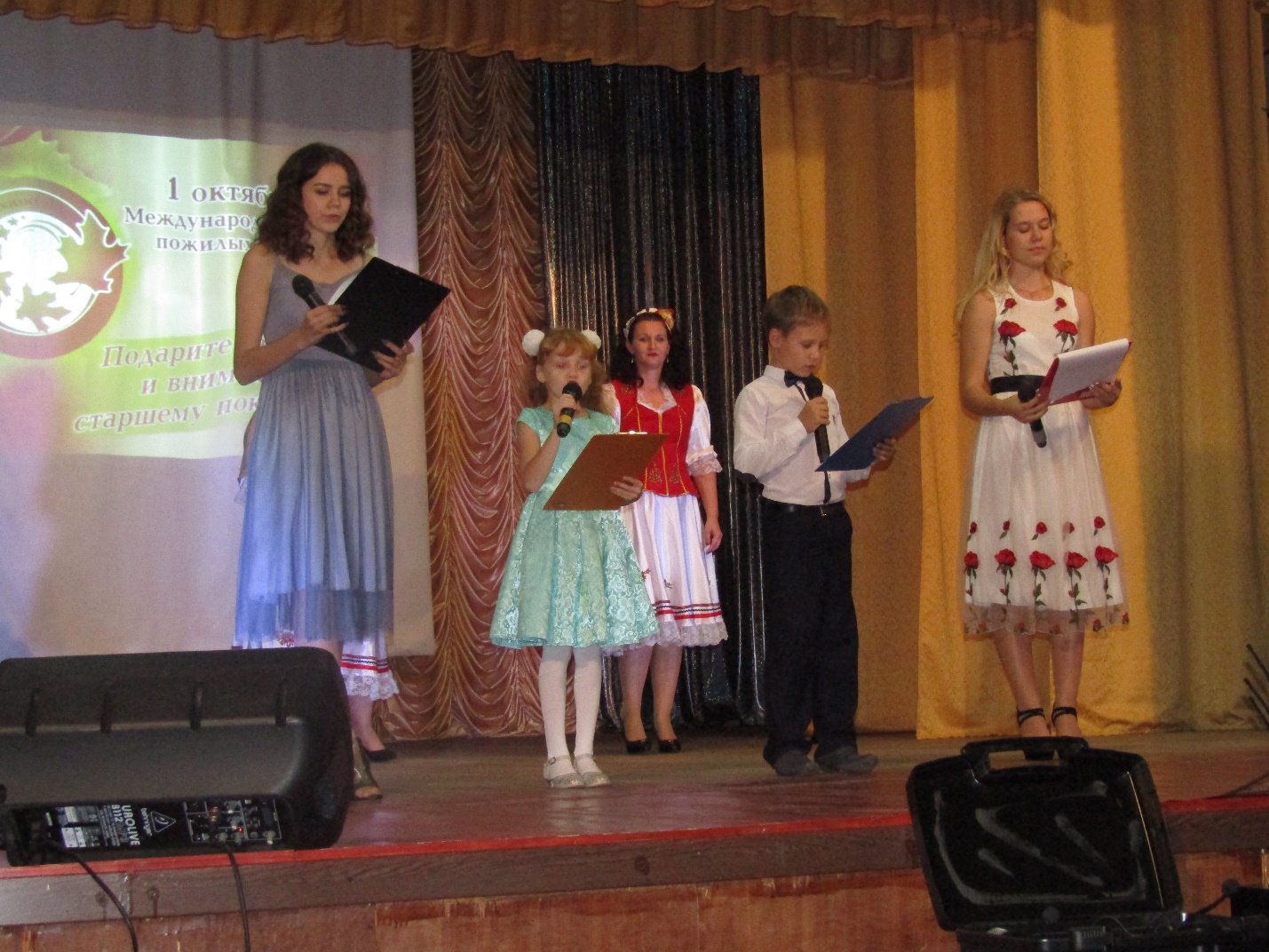 